ΘΕΜΑ: Καθιέρωση της ημέρας εορτασμού της Αναλήψεως του Κυρίου, ως ημέρα αργίας για τον Δήμο Κρωπίας Νομού Αττικής-Μη λειτουργία Κτηματολογικού Γραφείου Αττικής (με έδρα το Κορωπί) & των αρχειοφυλακείων Σπάτων & Κερατέας, την Πέμπτη 25.5.2023.Κυρίες και κύριοι συνάδελφοι,Σας ενημερώνουμε ότι, σύμφωνα με το συνημμένο στην παρούσα ΦΕΚ (Α121/22.6.2022) και με το Π.Δ. 49/6.6.2022, ορίστηκε η καθιέρωση της ημέρας εορτασμού της Αναλήψεως του Κυρίου, ως ημέρα αργίας για τον Δήμο Κρωπίας Νομού Αττικής.Συνεπώς, αύριο, ημέρα Πέμπτη 25 Μαΐου 2023, το Κτηματολογικό Γραφείο Αττικής (με έδρα το Κορωπί) καθώς και τα αρχειοφυλακεία Σπάτων και Κερατέας θα παραμείνουν κλειστά. Με τιμήΟ Πρόεδρος		                                          Ο Γενικός Γραμματέας               Γεώργιος Ρούσκας                                                     Θεόδωρος Χαλκίδης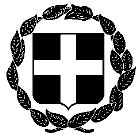 EKTAKTHΑΝΑΚΟΙΝΩΣΗΕΛΛΗΝΙΚΗ ΔΗΜΟΚΡΑΤΙΑΥΠΟΥΡΓΕΙΟ ΔΙΚΑΙΟΣΥΝΗΣΑθήνα, 24 Μαΐου 2023ΣΥΝΤΟΝΙΣΤΙΚΗ ΕΠΙΤΡΟΠΗ ΣΥΜΒΟΛΑΙΟΓΡΑΦΙΚΩΝ ΣΥΛΛΟΓΩΝ-------------------------Αριθμ. Πρωτ. 112Ταχ. Δ/νση	  : Γ. Γενναδίου 4 - Τ.Κ. 106 78-ΑθήναΤηλέφωνα	  : 210 330 7450,-60,-70,-80,-90FAX	  : 210 384 8335E-mail               : notaries@notariat.grΠληροφορίες  : Θεόδωρος  ΧαλκίδηςΠροςΌλα τα μέλη του Συλλόγου